ПАСПОРТ МАСТЕРСКОЙУчебная мастерская по компетенции ________________________на 2021 – 2022 учебный годЗаведующий мастерской: Составлен: «___» _________ 2021г.Рассмотрено на заседании ПЦКпреподавателей и мастеров производственного обученияобщестроительного профиляпротокол №____ от «___» _______ 2021г.Председатель ПЦК                   /______________/Цель мастерской: практическая подготовка обучающихся в соответствии с современными стандартами и передовыми технологиями, в том числе стандартами Ворлдскиллс Россия, АбилимпиксОрганизационная работа.(подготовка мастерской к началу нового учебного года; контроль за общим состоянием; проверка состояния наглядных пособий, плакатов; проверка исправности ТСО; составление графиков дополнительных занятий и консультаций, организация подготовки обучающихся к участию в конкурсах, олимпиадах, оформление мастерской, приобретение методической литературы, организация и обеспечение самостоятельной работы обучающихся и т.д.)Мероприятия по совершенствованию учебно-материальной базы Мастерской.(ремонт мастерской, приобретение необходимого оборудования, инструментов, расходных материалов; изготовление макетов, наглядных пособий, работа по оформлению мастерской)Учебно-методическая работа по совершенствованию учебного процесса.(подготовка паспорта мастерской, разработка учебных программ МДК, УП, их актуализация, разработка КТП, перечня учебно-производственных работ, разработка методических указаний по выполнению практических работ и т.д.)Работа по формированию профессиональных компетенций обучающихся.(проведение консультаций по учебным дисциплинам, профессиональному модулю, учебной практике; проведение мастер-классов; подготовка обучающихся к участию в конкурсах профессионального мастерства, олимпиадах, мероприятиях разных уровней, профориентационная работа, туры выходного дня и т.д.)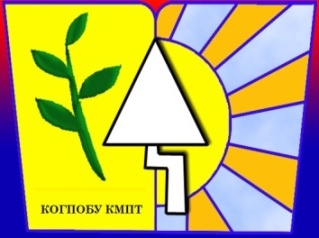 Кировское областное государственное профессиональное образовательное бюджетное учреждение «Кировский многопрофильный техникум»УТВЕРЖДАЮзав. учебно-производственным обучением, практикой и организацией образовательных услуг                    С.В Шулаков«___» ___________ 2021г.№ п/пНаименование мероприятиякалендарный срокотметка о выполнении№ п/пНаименование мероприятиякалендарный срокотметка о выполнении№ п/пНаименование мероприятиякалендарный срокотметка о выполнении№ п/пНаименование мероприятиякалендарный срокотметка о выполнении